Spelling test: Year 5 Given: 29.3.22
Test: 5.4.22Spelling test: Year 5Given: 29.3.22
Test: 5.4.22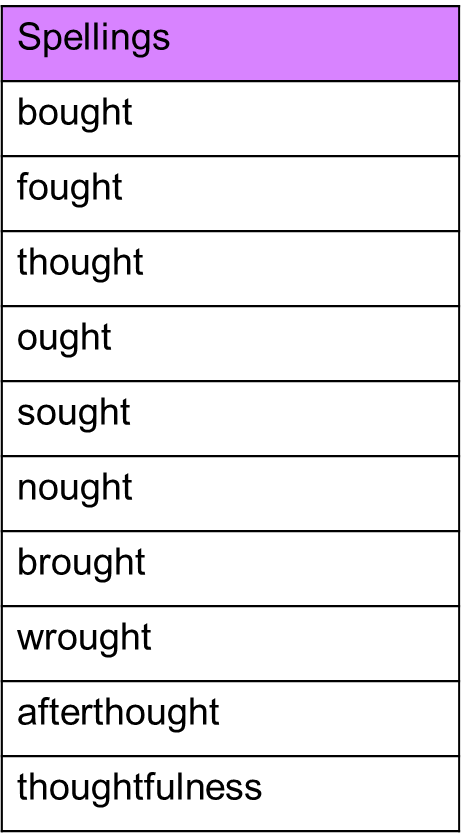 Spelling test: Year 6Given: 29.3.22
Test: 5.4.22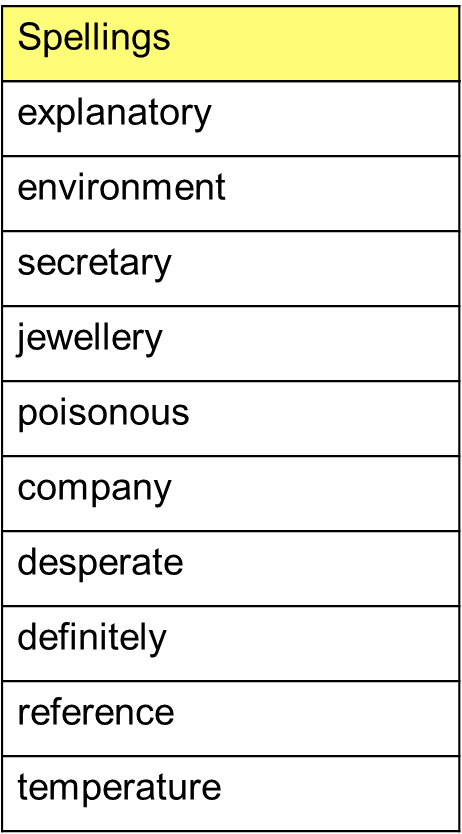 Spellingsfourninefourteennineteengreenpink